Опросный лист на проектирование холодильной камеры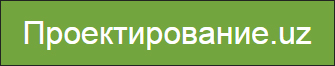 Контактное лицо: Номер телефона: E-mail: Адрес объекта: Откуда узнали о нашей компании: Размеры холодильной камеры ДхШхВ (мм):  Материал и толщина стен: Расположение камеры: Назначение холодильной камеры: Что будет храниться в камере?   Максимальная температура наружного воздуха летом (°С): Средняя температура наружного воздуха летом (°С): Минимальная температура воздуха зимой (°С): Средняя температура воздуха зимой (°С): Необходимая температура воздуха в камере (°С): Максимальный суточный оборот продукта (кг): Погрузка будет производиться вручную или погрузчиком? Масса единовременной загрузки (кг): Нужна ли система вентиляции? Объем воздухообмена? Количество и габариты дверей? ДхШхВ (мм): Время открывания дверей (часов в сутки)? Тип дверей:Откатные                                    Распашные                                  Распашные Двухстворчатые Выберете дополнительные функции которые вам необходимы:      Увлажнение воздуха                      РГС                                                    Воздушная завеса      Вентиляция                                       Eco filter BI ONE                             Выносной конденсаторДополнительная информация: